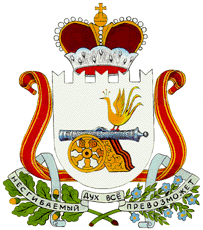 СОВЕТ ДЕПУТАТОВ ВЯЗГИНСКОГО сельского ПОСЕЛЕНИЯ СМОЛЕНСКОГО РАЙОНА Смоленской областиРЕШЕНИЕот  19 октября  2023 года                                                                № 30В соответствии с Федеральным законом от 6 октября 2003 года № 131-ФЗ «Об общих принципах организации местного самоуправления в Российской Федерации», Федеральным законом от 25 декабря 2008 года № 273-ФЗ «О противодействии коррупции», Уставом Вязгинского сельского поселения Смоленского района Смоленской области, Совет депутатов Вязгинского сельского поселения Смоленского района Смоленской области	РЕШИЛ:Внести в Порядок размещения сведений о доходах, расходах, об имуществе и обязательствах имущественного характера лиц, замещающих муниципальные должности в Администрации Вязгинского сельского поселения Смоленского района Смоленской области и членов их семей на официальном сайте Администрации Вязгинского сельского поселения Смоленского района Смоленской области в сети «Интернет» и (или) предоставления этих сведений средствам массовой информации для опубликования, утвержденный решением Совета депутатов Вязгинского сельского поселения Смоленского района Смоленской области от 12.03.2018 № 15 (с изменениями и дополнениями от 10.06.2022 № 16) (далее - Порядок) следующие изменения и дополнения:Пункт 1 Порядка изложить в следующей редакции«На официальном сайте размещаются, и средствам массовой информации предоставляются для опубликования следующие сведения о доходах, расходах, об имуществе и обязательствах имущественного характера лиц, замещающих муниципальные должности в Администрации Вязгинского сельского поселения Смоленского района Смоленской области, а также сведения о доходах, расходах, об имуществе и обязательствах имущественного характера их супруг (супругов) и несовершеннолетних детей:а) фамилия, имя, отчество и наименование должности лица, замещающего муниципальную должность, сведения о доходах, расходах, об имуществе и обязательствах имущественного характера которого размещаются;б) перечень объектов недвижимого имущества, принадлежащих лицу, замещающему муниципальную должность в Администрации Вязгинского сельского поселения Смоленского района Смоленской области (далее именуется - лицо, представляющее сведения), его супруге (супругу) и несовершеннолетним детям на праве собственности или находящихся в их пользовании, с указанием вида, площади и страны расположения каждого из таких объектов;в) перечень транспортных средств, с указанием вида и марки, принадлежащих на праве собственности лицу, представляющему сведения, его супруге (супругу) и несовершеннолетним детям;г) декларированный годовой доход лица, представляющего сведения, его супруги (супруга) и несовершеннолетних детей;д) сведения об источниках получения средств, за счет которых совершена сделка по приобретению земельного участка, другого объекта недвижимого имущества, транспортного средства, ценных бумаг, акций (долей участия, паев в уставных (складочных) капиталах организаций), если сумма сделки превышает общий доход лица, представляющего сведения, и его супруги (супруга) за три последних года, предшествующих совершению сделки.Обеспечение доступа к информации о представляемых лицами, замещающими муниципальные должности депутата Совета депутатов Вязгинского сельского поселения сведениях о доходах, расходах, об имуществе и обязательствах имущественного характера, к информации о представлении такими лицами заведомо недостоверных или неполных сведений о доходах, расходах, об имуществе и обязательствах имущественного характера осуществляется в соответствии с федеральными законами, указами Президента Российской Федерации. Обобщенная информация об исполнении (ненадлежащем исполнении) лицами, замещающими муниципальные должности депутата Совета депутатов Вязгинского сельского поселения, обязанности представить сведения о доходах, расходах, об имуществе и обязательствах имущественного характера размещается на официальном сайте Администрации Вязгинского сельского поселения  (при условии отсутствия в такой информации персональных данных, позволяющих идентифицировать соответствующее лицо, и данных, позволяющих индивидуализировать имущество, принадлежащее соответствующему лицу) в порядке, установленном законом субъекта Российской Федерации. К лицам, замещающим муниципальные должности депутата Совета депутатов Вязгинского сельского поселения, требования о размещении сведений о доходах, расходах, об имуществе и обязательствах имущественного характера в информационно-телекоммуникационной сети "Интернет" на официальном сайте Администрации Вязгинского сельского поселения и (или) предоставления для опубликования средствам массовой информации в порядке, определяемом муниципальным правовым актом, не применяются.».Настоящее решение вступает в силу со дня его официального опубликования.Опубликовать настоящее решение в газете «Сельская правда», на официальном сайте Вязгинского сельского поселения Смоленского района Смоленской области в информационно-телекоммуникационной сети «Интернет» (http://vyazgin.smol-ray.ru/). Контроль за исполнением настоящего решения оставляю за собой.О внесении изменений и дополнений в Порядок размещения сведений о доходах, расходах, об имуществе и обязательствах имущественного характера лиц, замещающих муниципальные должности в Администрации Вязгинского сельского поселения Смоленского района Смоленской области и членов их семей на официальном сайте Администрации Вязгинского сельского поселения Смоленского района Смоленской области в сети «Интернет» и (или) предоставления этих сведений средствам массовой информации для опубликованияГлава муниципального образованияВязгинского сельского поселенияСмоленского района Смоленской области                               М.А. Дмитриева